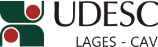 DESIGNA BANCA DE AVALIAÇÃO DA TESE DE DOUTORADO EM MANEJO DO SOLO.O Diretor Geral do Centro de Ciências Agroveterinárias, no uso de suas atribuições, RESOLVE:1 - Designar os abaixo relacionados para comporem a Banca de Avaliação da Tese de Doutorado em Manejo do Solo em regime de cotutela com a Universidade de Coimbra, intitulada “Diversidade estrutural e funcional de fungos micorrízicos arbusculares em cenários contrastantes de uso do solo e clima”, da doutoranda GESSIANE CEOLA, a ser realizada dia 31 de julho de 2015, às 8 horas, nas dependências do CAV/UDESC: Dr. OSMAR KLAUBERG FILHO – (UDESC/Lages/SC) – Orientador/PresidenteDr. JOSÉ PAULO FILIPE AFONSO DE SOUSA – (Universidade de Coimbra/Portugal) – Orientador em regime de cotutelaDrª. PAULA MARIA DE MELIM VASCONCELOS DE VITORINO MORAIS – (Universidade de Coimbra/Portugal) – Membro externoDr. DILMAR BARETTA – (UDESC/Chapecó/SC) – Membro Dr. CLÁUDIO ROBERTO FONSÊCA SOUSA SOARES – (UFSC/Florianópolis/SC) – Membro externoDrª. SONIA PURIN – (UFSC/Curitibanos/SC) – Membro externoDr. JULIO CESAR PIRES SANTOS – (UDESC/Lages/SC) – SuplenteProf. João Fert NetoDiretor Geral do CAV/UDESCPORTARIA INTERNA DO CAV Nº 139/2015, de 01/07/2015